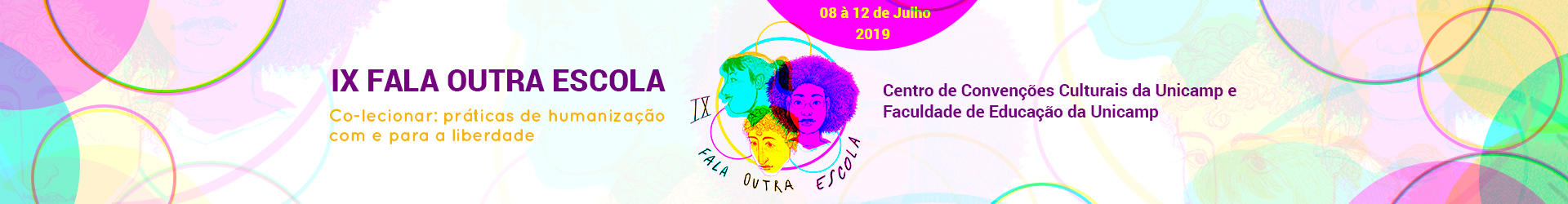 SESSÃO DE DIÁLOGOS/RODAS – RESUMO OBRIGATÓRIO Os participantes das Sessões de Diálogos precisam apresentar um Resumo que sintetize para o/a leitor/a o tema em questão, a proposta apresentada, os procedimentos e encadeamentos do percurso e as considerações finais. É recomendado evitar frases longas e não recorrer a citações, referências ou uso de qualquer tipo de ilustração (gráfico, tabela, fórmulas). O texto deve ser produzido em idioma português, seguindo as orientações e algumas normas de formatação que nos permitem manter um critério comum na edição do caderno de resumos:Título do trabalho em negrito, centralizado, fonte Times New Roman 14, espaçamento entre linhas duplo e entre parágrafos.Observação Importante: necessariamente manter o mesmo título da comunicação realizada no Seminário (apresentada como resumo para as Sessões de Diálogos ou como memorial descritivo para a Mostra de Trabalhos Pedagógicos).Eixo temático ao qual o trabalho foi inscrito no VIII Fala em negrito, alinhamento centralizado, fonte Times New Roman 12, espaçamento simples entre linhas e duplo entre parágrafos.Nome completo dos autores em itálico, alinhamento à direita, fonte Times 10, espaçamento entre linhas simples;<email@com.url> de contato normal, fonte Times New Roman 10, espaçamento simples entre linhas Vínculo institucional, fonte Times New Roman 10, espaçamento simples entre linhas.Ao inserir outro/a autor/a, email, vínculo, dar espaço de uma linha.Resumo: 200 a 300 palavras, Times New Roman 12, normal, justificado.Palavras-Chave: de 3 a 5 palavras-chave; separadas por ponto e vírgula.Resumo (sub-título negrito, fonte Times New Roman 12, justificado): Este é o modelo de formatação a ser utilizado no resumo do texto completo para publicação dos trabalhos apresentados e submetidos ao VIII Seminário Fala Outra Escola de 2017. Dimensão de 200 a 300 palavras em fonte Times New Roman tamanho 12, normal, espaço simples entre linhas e dupla na entrada no corpo do texto, justificado. O resumo deve sintetizar para o/a leitor/a o tema em questão, o tema em questão, a proposta apresentada, os procedimentos e encademamentos do percurso e as considerações finais. Deve-se evitar frases longas e não se recorrer a citações,  referências ou uso de qualquer tipo de ilustração (gráfico, tabela, fórmulas). Palavras-chave (negrito, fonte Times New Roman 12, alinhamento à esquerda): de 3 a 5 palavras-chave; Times New Roman 12; normal e justificado; letras minúsculas; separadas por ponto e vírgula; espaçamento simples entre linhas e dupla entre parágrafos.SESSÃO DE DIÁLOGOS/RODAS – TEXTO OPCIONAL COMPLETO PARA PUBLICAÇÃOPara os participantes das Sessões de Diálogos, que tiverem interesse em publicar artigo completo referente ao tema apresentado e em idioma português, sigam as orientações de formatação segundo algumas normas de formatação que nos permitem manter um critério comum na edição do livro (e-book):Título do trabalho em negrito, centralizado, fonte Times New Roman 14, espaçamento entre linhas duplo e entre parágrafos.Observação Importante: necessariamente manter o mesmo título da comunicação realizada no Seminário (apresentada como resumo para as Sessões de Diálogos ou como memorial descritivo para a Mostra de Trabalhos Pedagógicos).Eixo temático ao qual o trabalho foi inscrito no VII Fala em negrito, alinhamento centralizado, fonte Times New Roman 12, espaçamento simples entre linhas e duplo entre parágrafos.Nome completo dos autores em itálico, alinhamento à direita, fonte Times 10, espaçamento entre linhas simples;<email@com.url> de contato normal, fonte Times New Roman 10, espaçamento simples entre linhas Vínculo institucional, fonte Times New Roman 10, espaçamento simples entre linhas.Ao inserir outro/a autor/a, email, vínculo, dar espaço de uma linha.Resumo: 200 a 300 palavras, Times New Roman 12, normal, justificado.Palavras-Chave: de 3 a 5 palavras-chave; separadas por ponto e vírgula.No corpo do texto, fonte Times New Roman, letra 12, espaço, 1.5 dentre as linhas, formatação justificada, folha A4, margens: superior, 3,0; inferior, 3,0; esquerda, 2,5; direita, 2,5.Utilizar como padrão para a escrita o modelo de referencia anexo no site <www.fe.unicamp.br/7falaoutraescola>Apresentar texto de no mínimo 6 e no máximo 20 páginas, incluindo o resumo e as referências bibliográficas.Salvar a publicação em arquivo de extensão .pdfEnviar documento sem numeração de páginas.Comissão Organizadora